The USJC/RFL banners are a free incentive for teams who have registered and affiliated with the US Jaycees.  Since our cobranded page his how we track our success, teams also must be registered and affiliated to be considered for Year End Awards for 2012.To help expedite your banner order, before submitting your banner order form, please confirm that your team is affiliated with our organization.  The affiliation is added at the time you register your team.   To confirm your affiliation go to the US Jaycees/Relay For Life cobranded page and search for your team name.  Be sure to book mark this page so that you can check back to see how your team and fellow Jaycees are doing around the country.http://main.acsevents.org/site/TR?company_id=77985&pg=national_companyBelow the top Ten Teams, click the “More” option for an alphabetical listing.   If your team is showing on the cobranded site then the affiliation is correct.    If your team is not showing, you will need to add the affiliation, which is a very simple fix. To add the Jaycees affiliation to your team, follow these simple steps.Your team captain will need to log on to your team page Participant Center:Click My Relay CenterMy Team PageUnder your Team Name Choose the Company Drop DownScroll to Find JayceesSelect JayceesSave Changes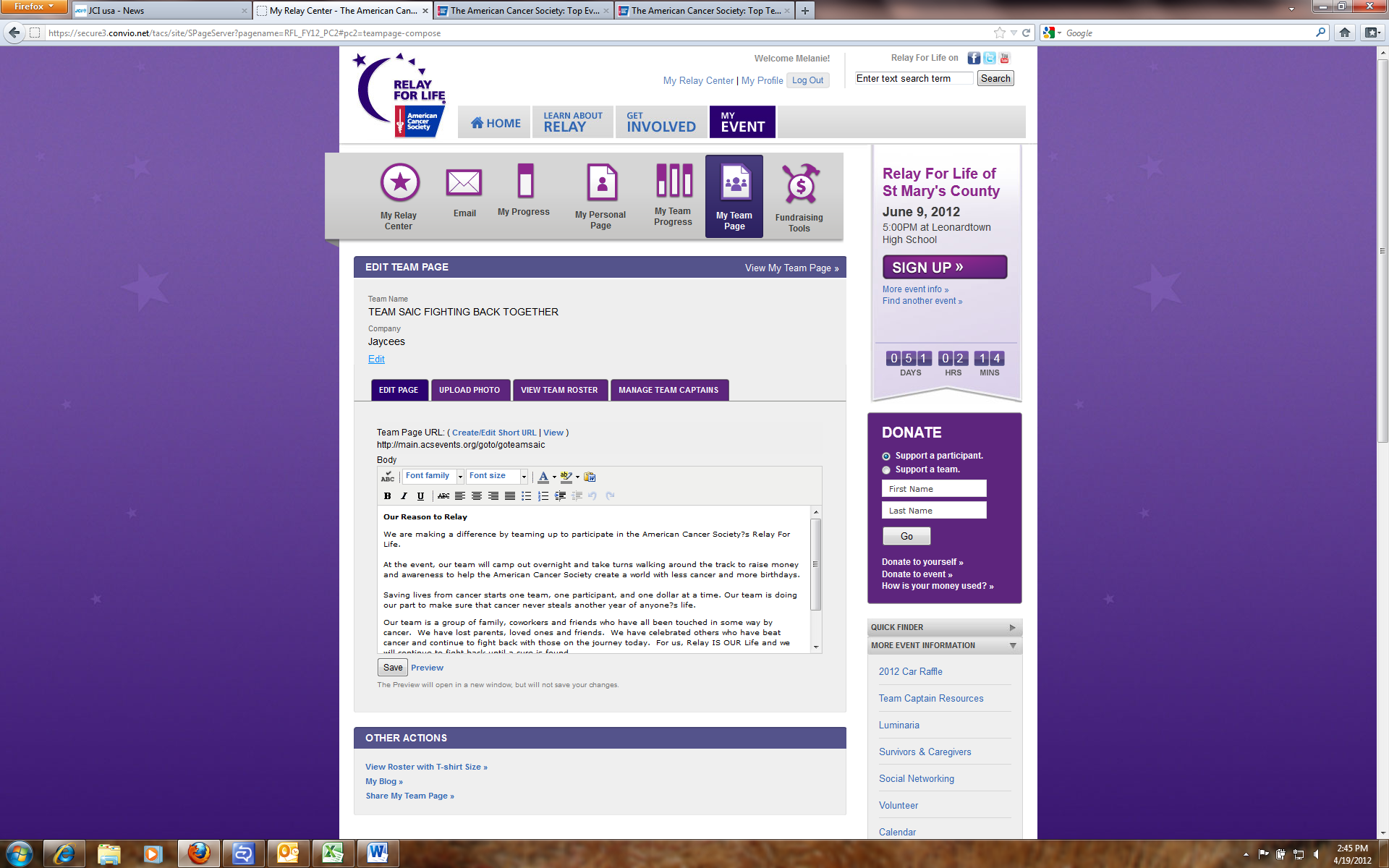 